 Emergency Kits for Persons with Disabilities or Access and Functional NeedsBeing ready for an emergency regardless of your location is imperative. For individuals with a disability, having everything you need in each location is fundamental for survival. Of course you don’t want to keep everything with you at all times, so each location requires a different kit with different items. Following is a review of each type of kit for each different locations/situations and a suggested list of items to be included. Personal Kit – contains essential items to keep with you at ALL times.Hard copies of Driver’s License or other IDHard copies of important emergency health informationEmergency phone numbers and contactsAddressesPhysician contact informationMedical conditionsPrescriptions for medicationsPrescriptions for assistive devices with vendor names, style and serial numbersInsurance InformationPrivate InsuranceMedicaidMedicareMedical alert tags or braceletsInstructions on personal assistance needs and how best to provide themHard copies of important banking informationA list of nonprofit community based organizations that may be able to assist you in an emergencyCell phone and chargerExtra Cash – bills and coinsEssential medications for a weekKey ring flashlightLight sticks Extra batteries for oxygen devices, breathing devices, hearing aids, cochlear implants, cell phones, radios, pagers, and/or PDAsSignaling device to draw attention to you if you need emergency assistanceBeeperBellHornScreecher WhistleItems specific to disability*Packing/Container to ensure portability of supplies that can be hung on mobility device or other assistive deviceFanny packBackpackGrab-and-Go/Workplace Kit – easy-to-carry kit to grab if you have to evacuate your location in a hurry. Contains items you can’t do without and are small enough and light enough you can carry.Duplicate items included in Personal KitImportant phone numbers, including your out-of-state contactsEmergency bag or blanket (very compact and made of a special material that reflects up to 90% of your body heat)Food (high calorie food bars, granola bars, fruit bars, candy bars, crackers, fruit leather, raisins, nuts, prepackaged foods, etc.)Water and/or juice boxes/pouchesWalking shoesMulti function knifeMini first aid kit (adhesive bandages, rolled bandages for sprains, pain reliever, any medication you need, gauze, antiseptic wipes, antibiotic first aid cream, etc.)Items specific to disability*Home Kit – a large kit that contains essential you need to be self-sufficient for 3-7 days in your home or emergency shelter.  Kit should be stored securely and in a set place so it is easy to locateDuplicate items included in Personal KitDisaster document protectorsFamily photoPhotos of all pets, including distinguishing marksPictures of assistive technology devices with serial numbersPortable solar/hand crank emergency radio with weather channelCell phone chargerStandard, hard line, telephoneOther medications, i.e. pain reliever, laxatives, antacids, sunscreen, lip balm, etc.Auxiliary solar charging deviceEmergency nonperishable food boxed meals (macaroni and cheese)canned chili canned fruit (applesauce, fruit cocktail, oranges, peaches, pears)canned meat (tuna, ham, chicken, spam, Vienna sausages) canned soups (beef broth, chicken broth, cream of chicken, cream of mushroom, tomato)canned stew canned vegetables (beans, corn, green beans, hominy, mixed vegetables, potatoes, spinach, tomatoes)  comfort foods (hot chocolate mix, candy, cookies, pudding)dehydrated foods dried fruit (apricots, apples, bananas, cranberries, dates, raisins) crackers, chips, pretzels, popped popcorndrink mixes (nonfat dry milk, coffee, lemonade)granola barshard candyinstant oatmealjerkyjuice boxes or pouchesMeals Ready to Eat, (MREs)nutspasta and saucespeanut butter and jellyPop Tarts ramen noodlesspecial dietary foods (wheat-free crackers or pretzels, rice cakes, nut butter substitute, sunflower or pumpkin seeds, milk substitute)Portable Cooking Equipment 3-way can openercamp stove cast iron skillet Dutch oven plastic oven-proof cooking bagssolar cooker tin foil  Disposable plates, bowls, cups and silverwareFork and spoon comboAssorted sizes of resealable plastic bags for storing food and wasteInfant formula , diapers, and clothingHygiene products (toilet paper, moistened towlettes, toothbrush, toothpaste, feminine products, etc.)Blankets and/or sleeping bagsExtra clothing suitable for all weather conditionsSturdy work gloves to protect your hands from sharp objects you may try to lift or touch by mistake while moving over glass and rubbleFirst aid kit and first aid manualFire extinguisherTools bucket to carry watercrow bar for jammed doorways, etc.extra matches in a waterproof containerface/dust maskhammer & nails headlamp with extra batteries for hands free use jumper cables & signal flares LED lanternplastic sheeting or tarp, duct tape, staple gunpliers, pipe wrench saw or ax to clear downed tree limbsscrewdriversutility cord or ropeutility shovelwrench to shut off gas and water Insect repellentWater purification systemItems specific to disability*Bedside Kit – contains items you need if you are trapped in or near your bed and unable to get to other parts of your home.Kit should be stored securely and in a set place so it is easy to locateWeather alert radio and extra batteriesSignaling device to draw attention to you if you need emergency assistanceBeeperBellHornScreecher WhistleContainer that can be attached to the bed or nightstand to hold hearing aids, eye glasses and cell phonesEnsure that any oxygen tanks are attached to the wall and that your wheelchair is locked and close to your bed. This helps prevent them from falling, flying or rolling away during an tornado, earthquake or other jarring jolting eventItems specific to disability*Car Kit – includes items you need if you have in your vehicle in case of an emergency or during an evacuation WaterFlashlights with extra batteries, hand powered flashlight, headlamp with extra batteries for hands free use, or light sticks Emergency Food (beef jerky, nut butters, tuna, crackers, cereal bars, fruit snacks/leathers, cookies, candy, nuts)3-way can openerFork and spoon comboPonchoBlanket and/or warm clothesDurable all weather shoes or bootsHand warmersCandles and matches in a waterproof containerFirst aid kit and first aid manualToolsadjustable wrench, pliers, or vice gripsantifreeze cigarette lighter emergency wand clip board disposable camera extra fuses fix-a-flatice scraperjumper cables mirrormulti-purpose knife, pocketknifepaper towels reflective trianglescrewdriversspray bottle with washer fluidtire pressure gauge utility shovelMaps and compassSturdy work gloves to protect your hands from sharp objects you may try to lift or touch by mistake while moving over glass and rubblePencil/marker/crayon/ lumber crayon, and paper to leave note if abandoning caritems specific to your disability*Service Animal Kit – includes familiar items to keep your service animal comfortable and secure 3-7 days in a time of stressLicenseMedical/vaccination recordsPhoto of animal, including distinguishing marks Pedigree papersSupply of pet food and treats (foods they are accustomed to eating to reduce digestive problems)WaterFood and water dishes3-way can opener and disposable utensilsBlankets or towelsHygiene items (brush, shampoo)Pet carrier with ID tag (include emergency contact numbers)Collar/ID/leashPooper scooperToysFirst Aid KitMedications and vitaminsFirst aid manualNames, addresses, telephone numbers of local vet offices (include 24 hour clinics)TapeScissorsAntibacterial soapCotton balls/gauzeHydrogen PeroxidePortable Fireproof Box/Bank Safe Deposit Box/Flash DriveBirth CertificatesSocial Security CardsMarriage certificateReligious certificatesAdoption papersDriver’s licenses – color copiesPassports – color copiesDeed to residenceMortgage documents and other loan documentsTitle for vehiclesInsurance policies and agent/ contact informationHealth insurance, prescription and/or other benefit cardsCredit/debit/ATM cards – color copies both sidesInventory list of household items and personal items at office or other locationsPhotographic inventory of household and office itemsTax returns for a minimum of three yearsWill, living wills, power of attorney, letters of instruction and health care power of attorneyTrust for which you are a trustee or in which you have a beneficial interestLocation of safe deposit boxes with key location and names of authorized signatoriesList of contact information for advisors, personal representatives, trustees, guardians, doctors, dentistsRecent bank statements and brokerage statementsSeveral blank checks from each checking accountID cards issues by banksDocuments that prove ownership of investmentsList of all electronic access user IDs and passwordsComplete list of assets and liabilities, with details of ownership and contact information for all persons and entities relevant to the ongoing status of that asset or liability Contents of each kit needs to be tailored to your individual needs and abilities. Ideally, you should plan for enough supplies, particularly medical supplies, to last up to two weeks or 14 days. It is important to know ahead of time what you are realistically able to carry in a backpack or other small pack on your person or wheelchair, scooter, or other assistive device. *Please see ‘Disability Specific Emergency Kits for Persons with Disabilities’ for a list of items specific to each type of disability.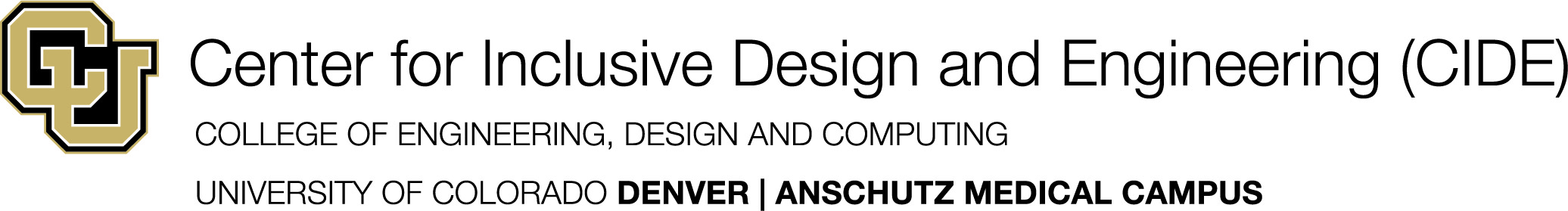 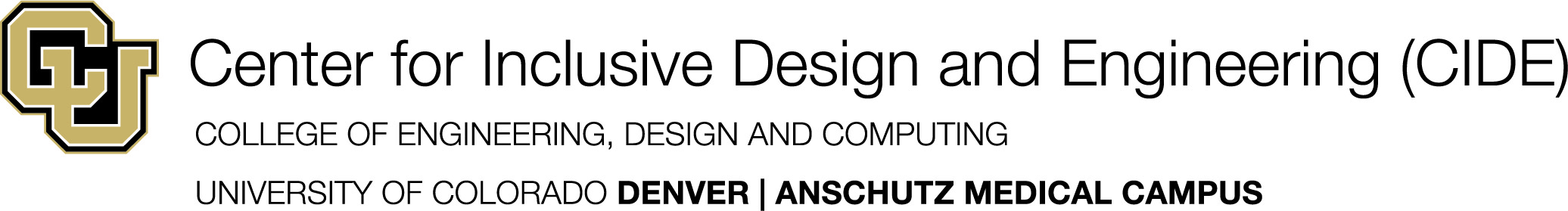 